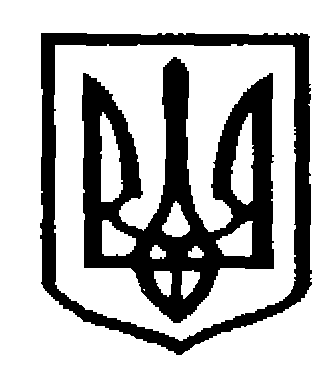 У К Р А Ї Н АЧернівецька міська радаУ П Р А В Л I Н Н Я   О С В I Т Ивул. Героїв Майдану, 176, м. Чернівці, 58029 тел./факс (0372) 53-30-87  E-mail: osvitacv@gmail.com  Код ЄДРПОУ №02147345Про організацію роботи з охорони праці у закладах освіти(методичні рекомендації)Для ефективної роботи служби охорони праці у закладі освіти надсилаємо для використання в роботі зразок плану роботи з охорони праці у закладі освіти, що додається.Також зазначаємо, що відповідно до Положення про організацію роботи з охорони праці та безпеки життєдіяльності учасників освітнього процесу в установах і закладах освіти, затвердженого наказом Міністерства освіти і науки України від 26.12.2017 № 1669 зареєстрованого в Міністерстві юстиції України 23 січня 2018 року за № 100/31552, керівник закладу освіти (директор, завідувач):1) є відповідальним за створення безпечних умов освітнього процесу згідно із законодавством про охорону праці;2)  відповідно до Типового положення про службу охорони праці створює в закладі освіти службу охорони праці, безпеки життєдіяльності, яка безпосередньо підпорядковується йому; призначає відповідальних за організацію роботи з охорони праці, безпеки життєдіяльності в закладі освіти та визначає їх функціональні обов’язки, забезпечує функціонування системи управління охороною праці;3) призначає наказом осіб, відповідальних за стан охорони праці в структурних підрозділах, навчальних кабінетах, лабораторіях, майстернях, спортзалах, тирах (стрільбищах) тощо;4) затверджує посадові інструкції керівників структурних підрозділів, працівників з обов'язковим блоком питань з охорони праці, безпеки життєдіяльності;5) перед початком навчального року, а також періодично протягом навчального року оцінює технічний стан обладнання та устаткування навчальних приміщень закладів освіти;6) уживає заходів щодо приведення інженерно-технічних комунікацій, устаткування, обладнання у відповідність до чинних стандартів, правил, норм з охорони праці;7) укладає колективний договір (угоду), що містить розділ з охорони праці, безпеки життєдіяльності, та забезпечує його виконання;8) забезпечує виконання вимог нормативно-правових актів з питань охорони праці, заходів з охорони праці, безпеки життєдіяльності, передбачених колективним договором (угодою), приписів органів державного нагляду за охороною праці, пропозицій виборного органу первинної профспілкової організації (представника профспілки);9) на засіданнях педагогічної ради закладу освіти, нарадах керівників структурних підрозділів, осіб, відповідальних за стан охорони праці, безпеку життєдіяльності, організовує звітування з питань профілактики травматизму, виконання заходів розділу з охорони праці, безпеки життєдіяльності колективного договору (угоди), видає накази, розпорядження з цих питань;10) організовує профілактичну роботу щодо попередження травматизму і зниження захворюваності серед здобувачів освіти та працівників закладів освіти;11) організовує роботу з розробки програми вступного інструктажу та забезпечує проведення всіх видів інструктажів:- з охорони праці - відповідно до Типового положення;- з безпеки життєдіяльності - відповідно до цього Положення;12) організовує роботу щодо розроблення та періодичного перегляду один раз на 5 років:- інструкцій з охорони праці для працівників відповідно до Положення про розробку інструкцій з охорони праці, затвердженого наказом Комітету по нагляду за охороною праці Міністерства праці та соціальної політики України від 29 січня 1998 року № 9, зареєстрованого в Міністерстві юстиції України 07 квітня 1998 року за № 226/2666 (у редакції наказу Міністерства соціальної політики України від 30 березня 2017 року № 526) (далі - Положення про розробку інструкцій);- інструкцій з безпеки під час проведення навчання для здобувачів освіти відповідно до цього Положення;13) сприяє здійсненню громадського контролю за додержанням вимог нормативно-правових актів з питань охорони праці;					14) контролює забезпечення здобувачів освіти та працівників закладів освіти спецодягом, спецвзуттям та іншими засобами індивідуального захисту згідно з Положенням про порядок забезпечення працівників спеціальним одягом, спеціальним взуттям;15) здійснює контроль за підготовкою трудових студентських загонів, учнівських об'єднань щодо створення безпечних і нешкідливих умов праці та відпочинку на місцях їх дислокації;16) сприяє проведенню дозиметричного контролю відповідно до нормативно-правових актів з обов'язковою реєстрацією в спеціальному журналі;17) забезпечує навчання з питань охорони праці, безпеки життєдіяльності здобувачів освіти та працівників закладів освіти відповідно до законодавства і цього Положення;18) сприяє виконанню організаційно-технічних заходів упровадження системи стандартів безпеки праці, проведенню атестації робочих місць за умовами праці;19) організовує проведення обов'язкових попередніх та періодичних медичних оглядів працівників закладів освіти відповідно до Порядку проведення медичних оглядів працівників певних категорій, затвердженого наказом Міністерства охорони здоров’я України від 21 травня 2007 року № 246, зареєстрованого в Міністерстві юстиції України 23 липня 2007 року за № 846/14113 (із змінами), та наказу Міністерства охорони здоров’я України від 23 липня 2002 року № 280 «Щодо організації проведення обов’язкових профілактичних медичних оглядів працівників окремих професій, виробництв і організацій, діяльність яких пов’язана з обслуговуванням населення і може призвести до поширення інфекційних хвороб», зареєстрованого в Міністерстві юстиції України 08 серпня 2002 року за № 639/6927 (із змінами);20) не дозволяє виконання робіт, які негативно впливають на здобувачів освіти і працівників закладів освіти та стан довкілля;21) здійснює постійний зв’язок з органами виконавчої влади та громадськими об’єднаннями щодо запобігання травматизму серед здобувачів освіти та працівників закладів освіти;22) при настанні під час освітнього процесу нещасного випадку вживає заходів, передбачених Положенням про порядок розслідування нещасних випадків.Додаток: на 5 арк.Заступник начальник управління освіти Чернівецької міської ради                                                        Н.П. ВітковськаБілоус С.В., 53-72-28Додаток                                                      до листа управління освіти                                07.09.2018 № 01-34/1914                                                                           ЗАТВЕРДЖУЮ                                                                               Директор____________________________ _____________________________________ ________________________________(ПІБ)«____» ___________201__р.              ПЛАН     ЗРАЗОК       роботи з охорони праці  на  20__  рік  Керівник служби з охорони праці			____________________________07.09.2018 р. № 01-34/1914Керівникам закладів загальної середньої, дошкільної та позашкільної освіти№Зміст роботиТерміни виконанняВиконавці(П.І.Б.)Примітка  І. Організаційні заходиІ. Організаційні заходиІ. Організаційні заходиІ. Організаційні заходиІ. Організаційні заходи1.Забезпечувати структурні підрозділи закладу освіти законодавчими актами та нормативно-технічною документацією з питань охорони праціПостійноКерівник служби з охорони праці, інженер з охорони праці2.Надавати працівникам методичну допомогу при перегляді  посадових (робочих) інструкцій та інструкцій з охорони праці, з урахуванням змін у виробництві та в законодавствіДо 30.09.Працівники служби з охорони праці, керівники структурних підрозділів3.Взяти участь у підготовці та довести до відома працівників закладу  наказ «Про організацію роботи з охорони праці» з визначенням відповідальних осіб за пожежну безпеку, електробезпеку, безпечну експлуатацію електромеханічного обладнання, будівель і споруд, автотранспорту тощоДо 10.02.Керівник служби з охорони праці, керівники структурних підрозділів4.Продовжити роботу з удосконалення роботи кабінету охорони праціПостійноІнженер з охорони праці5.Своєчасно проводити розслідування нещасних випадків (в побуті та під час роботи) з працівниками підприємства відповідно до вимог законодавстваПісля кожного випадкуПрацівники служби з охорони праці6.Здійснювати аналіз стану травматизму у закладі ЩоквартальноКерівник служби з охорони праці7.Розробити проект розділу «Охорона праці» колективного договору До 01.12.Керівник служби з охорони праці спільно з профспілковим комітетомІІ. НавчанняІІ. НавчанняІІ. НавчанняІІ. НавчанняІІ. Навчання1.Проводити навчання з питань охорони праці та безпеки життєдіяльності з новопризначеними працівникамиПостійноКерівник служби з охорони праці2.Проводити вступний інструктаж з  працівникамиУ перший день роботи перед початком виконання трудових обов’язківІнженер з охорони праці3.Проводити інструктажі з охорони праці на робочому місці з  персоналом Двічі на рікКерівники структурних підрозділів4.Проводити цільові та позапланові інструктажі з охорони праціПротягом рокуКерівники структурних підрозділів5.Надавати консультативну допомогу працівникам  закладу  з питань охорони праці ПостійноКерівник служби з охорони праці та інженер з охорони праціІІІ. Масові заходиІІІ. Масові заходиІІІ. Масові заходиІІІ. Масові заходиІІІ. Масові заходи1.Розглядати питання з охорони праці і безпеки життєдіяльності на нарадах та зборах трудового колективуПостійноКерівник служби з охорони праці2.Підготуватися до участі в обласному огляді-конкурсі на найкращий кабінет з охорони праці.До 01.02.Інженер з ОП3.Підготуватися до участі  у проведенні місячника з охорони праці в рамках проведення   Всесвітнього дня охорони праці (за окремим планом)КвітеньКерівник служби з охорони праці, керівники структурних підрозділівIV. Безпечна експлуатація будівель та спорудIV. Безпечна експлуатація будівель та спорудIV. Безпечна експлуатація будівель та спорудIV. Безпечна експлуатація будівель та спорудIV. Безпечна експлуатація будівель та споруд1.Сприяти призначенню відповідальної особи за безпечний стан будівель і споруд, забезпечити ознайомлення його з обов’язками та організувати навчанняДо 01.10.Керівник служби з охорони праці2.Ініціювати внесення змін до наказу щодо призначення комісії з технічного огляду будівель і спорудДо 01.10.Керівник служби з охорони праці3.Перевірити і впорядкувати територію підприємства та усунути всі травмонебезпечні місця До 01.09.Керівник служби з охорони праці, керівники структурних підрозділів4.Проводити систематичні спостереження за станом виробничих будівель і споруд відповідно до чинних на підприємстві нормативно-правових актівПостійноКерівники структурних підрозділів5.Організувати проведення загального огляду стану будівель і спорудЩоквартальноСпеціально створена комісія  6.Проводити ремонт виробничих будівель і споруд з метою підтримання та відновлення початкових експлуатаційних якостей будівлі та її окремих конструкційВідповідно до затвердженого графікаКерівники структурних підрозділівV. ЕлектробезпекаV. ЕлектробезпекаV. ЕлектробезпекаV. ЕлектробезпекаV. Електробезпека1.Забезпечити призначення відповідальної особи за електрогосподарство, ознайомити її з обов’язками, організувати навчанняДо 01.09.Керівник служби з охорони праці2.Організувати проведення електротехнічних вимірів опору заземлюючого пристрою, опору ізоляції електропроводівЩорічно до 01.09.Відповідальна  особа3.Забезпечити утримання електромереж, електроарматури, електросилових шаф, освітлювальних електрощитів відповідно до вимог чинних нормативно-правових актівПостійноКерівники структурних підрозділів, відповідальна особа4.Забезпечити наявність схеми електропостачання, паспорта заземлюючого пристрою та робочої схеми занулення електрообладнанняПостійноКерівники структурних підрозділів, відповідальна особа 5.Забезпечити робочі місця засобами захисту від ураження електрострумом (дерев’яний настил чи діелектричні килимки, спеціальне взуття, рукавиці, інструменти з ізольованими ручками тощо)ПостійноКерівники структурних підрозділів, завгосп, інженер з охорони праці6.Провести ремонт світильників, замінити лампи, що не відповідають вимогам або перегоріли До 01.09.Керівники структурних підрозділів, відповідальна   особа, завгосп7.Організувати проведення випробування засобів захисту від ураження електрострумомДо 01.09Відповідальна  особа8.Відремонтувати несправні електророзетки, електровимикачі. Закрити кришками електрокоробки. Перевірити стан усіх розеток та зробити біля кожної напис «220 В»До 01.09.Керівники структурних підрозділів, відповідальна особа9Провести навчання з електробезпеки для неелектротехнічного персоналуВересень-жовтеньВідповідальна  особа11.Забезпечити перевірку стану електромеханічного обладнання та його відповідність вимогам охорони праці До 15.08.Відповідальна  особаVI. Гігієна праці. Медичні огляди. Профілактика отруєнь та професійних захворюваньVI. Гігієна праці. Медичні огляди. Профілактика отруєнь та професійних захворюваньVI. Гігієна праці. Медичні огляди. Профілактика отруєнь та професійних захворюваньVI. Гігієна праці. Медичні огляди. Профілактика отруєнь та професійних захворюваньVI. Гігієна праці. Медичні огляди. Профілактика отруєнь та професійних захворювань1.Організувати проведення обов’язкового медогляду працівників відповідно до вимог нормативно-правових актівДо 01.10.Керівник служби з охорони праці, керівники структурних підрозділів, медпрацівник2.Забезпечити проведення дезінфекції приміщеньДо 01.08.Медпрацівник, завгосп3.Забезпечити вивезення сміття з території підприємстваПостійноЗавгосп4.Організувати на підприємстві безпечний питний, повітряний, температурний і світловий режимиПостійноКерівники структурних підрозділів, завгосп5.Забезпечувати працівників згідно з вимогами законодавства спецодягом, спецвзуттям, засобами індивідуального захисту, мийними засобами, аптечками для надання домедичної допомоги у разі нещасних випадків тощоПостійно (згідно з нормами)Керівники структурних підрозділів, завгосп, працівники служби з охорони праціVII.  Пожежна  безпекаVII.  Пожежна  безпекаVII.  Пожежна  безпекаVII.  Пожежна  безпекаVII.  Пожежна  безпека1.Сприяти призначенню відповідального за пожежну безпеку у закладі, ознайомити його з обов’язками, організувати проходження навчанняДо 01.04.Керівник служби з охорони праці2.Оновити план евакуації працівників підприємства на випадок пожежі та графічну схему евакуаціїДо 01.09.Відповідальна  особа3.Провести практичне заняття зі здійснення евакуаціїКвітень - листопадВідповідальна особа, керівники структурних підрозділів4.Провести заняття з користування первинними засобами пожежогасінняКвітень - листопадВідповідальна особа5.Провести ревізію укомплектування пожежних щитів відповідними засобами.  Перезарядити вогнегасники та придбати нові замість тих, які визнані непридатними для подальшого використанняІІ кварталВідповідальна особа, завгосп, інженер з охорони праці6.Розробити та поновити інструкції з пожежної безпеки для структурних підрозділівДо 01.09.Керівники відповідних структурних підрозділів, відповідальна особа7.Провести інструктажі з працівниками з протипожежної безпекиДо 01.09.Відповідальна особа8.Ознайомити працівників з порядком оповіщення про пожежуДо 01.09.Відповідальна особа9.Забезпечити службу охорони списком відповідних посадових осіб із зазначенням їхніх номерів телефонів, адрес тощоДо 01.09.Інженер з охорони праці, завгосп10Розробити заходи щодо усунення недоліків, зазначених у приписах відповідної служби з надзвичайних ситуаційЗа необхідностіКерівники структурних підрозділів, відповідальна особа11Ініціювати видання наказів про зберігання легкозаймистих і горючих речовин, балонів зі зрідженими газами тощо та про обмеження куріння на підприємстві відповідно до правил і норм з охорони праціДо 01.09.Відповідальна особа, керівник служби з охорони праці12Забезпечити обробку дерев’яних конструкцій спецзасобом та здійснити їх перевірку «на загоряння»До 01.08.Керівники структурних підрозділів, завгосп13Забезпечити утримання шляхів евакуації згідно з Правилами пожежної безпекиПостійноКерівники структурних підрозділів, відповідальна особа, інженер з охорони праціVІІІ. Контроль за станом охорони праціVІІІ. Контроль за станом охорони праціVІІІ. Контроль за станом охорони праціVІІІ. Контроль за станом охорони праціVІІІ. Контроль за станом охорони праці1.Здійснювати оперативний контроль за станом охорони праці в закладі освітиПостійноКерівник служби з охорони праці, Інженер з охорони праці2.Подати звіти в орган статистики: за формою 7-ТНВ – про стан травматизму на виробництві за попередній рік;за формою1-ПВ – про умови праці, пільги та компенсації за роботу зі шкідливими умовами праціДо 01.02.Керівник служби з охорони праці, інженер з охорони праці3.Інформувати працівників про зміни в законодавстві про охорону праціЩоквартальноІнженер з охорони праці4.Організувати проведення атестації робочих місцьПри необхідностіКерівник служби з охорони праці, керівники структурних підрозділів5.Забезпечувати оформлення нарядів-допусків на проведення робіт підвищеної небезпеки та контроль безпеки при проведенні цих робітПротягом рокуКерівник служби з охорони праці6.Аналізувати виконання заходів з охорони праці та інформувати про результати керівництво підприємства на нарадах та трудовий колектив на зборахЩоквартальноКерівник служби з охорони праці, інженер з охорони праці7.Проаналізувати виконання розділу «Охорона праці» колективного договору, укладеного між уповноваженим представником власника і трудовим колективом До 15.02.Інженер з охорони праці8.Провести заняття з керівниками структурних підрозділів з профілактики побутового травматизму»До 01.09.Інженер з охорони праці9.Ознайомлювати трудовий колектив зі станом охорони праці та статистичними даними щодо нещасних випадків по місту (району)ЩоквартальноКерівник служби з охорони праці10.Розгляд листів, заяв, скарг працівників підприємства, що стосуються питань додержання законодавства про охорону праціПротягом рокуКерівник служби з охорони праці, Інженер з ОП11..Підготувати аналітичну записку про проведені за рік роботу з охорони праці у закладі освітиГруденьКерівник служби з охорони праці, інженер з охорони праці